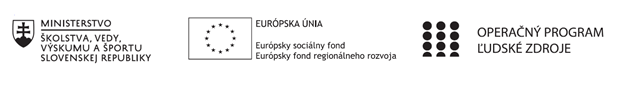 Správa o činnosti pedagogického klubu Príloha správy o činnosti pedagogického klubu.PREZENČNÁ LISTINAMiesto konania stretnutia: Základná škola, M.R. Štefánika 910/51, 07501 Trebišov ,                                                 miestnosť  č. 9Dátum konania stretnutia:   12.09.2019Trvanie stretnutia:    od  14:00 hod	do  16:00 hod	Zoznam účastníkov/členov pedagogického klubu :Klub učiteľov PDAG I. stupeň ZŠMeno prizvaných odborníkov/iných účastníkov, ktorí nie sú členmi pedagogického klubu  a podpis/y:Prioritná osVzdelávanieŠpecifický cieľ1.1.1 Zvýšiť inkluzívnosť a rovnaký prístup ku kvalitnému vzdelávaniu a zlepšiť výsledky a kompetencie detí a žiakovPrijímateľZákladná škola, M.R. Štefánika 910/51, 07501 TrebišovNázov projektuZvýšenie čitateľskej, matematickej a prírodovednej gramotnosti žiakov základnej školyKód projektu  ITMS2014+312011R032Názov pedagogického klubu Klub učiteľov PDAG I. stupeň ZŠDátum stretnutia  pedagogického klubu12.09.2019Miesto stretnutia  pedagogického klubuZŠ M.R. Štefánika, Trebišov,  miestnosť č.9Meno koordinátora pedagogického klubuMgr. Andrea KocákováOdkaz na webové sídlo zverejnenej správywww.zsmrstv.edupage.orgManažérske zhrnutie:Na prvom zasadnutí klubu sme sa zamerali na Plán práce, pracovných činnosti pedagogického klubu na školský rok 2019/2020, ktoré sa budeme snažiť dosiahnuť v predmete Hravá prírodoveda.Zameriame sa viac na riešenie rôznych prírodovedných problémov a  úloh pomocou vhodných stratégií. Na hodinách sa zameriame viac  na zážitkové učenie, projektové vyučovanie, bádateľské aktivity,  na nové metódy a formy práce, didaktické hry, kooperatívne vyučovanie, exkurzie.Rozpracovali sme prípravy, pripravili pomôcky na realizovanie hodín.Riešili sme a rozoberali obsah pripravených vstupných testových úloh prírodovednej gramotnosti.Manažérske zhrnutie:Na prvom zasadnutí klubu sme sa zamerali na Plán práce, pracovných činnosti pedagogického klubu na školský rok 2019/2020, ktoré sa budeme snažiť dosiahnuť v predmete Hravá prírodoveda.Zameriame sa viac na riešenie rôznych prírodovedných problémov a  úloh pomocou vhodných stratégií. Na hodinách sa zameriame viac  na zážitkové učenie, projektové vyučovanie, bádateľské aktivity,  na nové metódy a formy práce, didaktické hry, kooperatívne vyučovanie, exkurzie.Rozpracovali sme prípravy, pripravili pomôcky na realizovanie hodín.Riešili sme a rozoberali obsah pripravených vstupných testových úloh prírodovednej gramotnosti.Hlavné body, témy stretnutia, zhrnutie priebehu stretnutia:1.  Definovanie prírodovednej  gramotnosti  z hľadiska  OECD PISA.2. Rozvoj kľúčových kompetencií – identifikácia prírodovedných otázok (rozpoznávanie problémov, identifikácia kľúčových slov pre vyhľadávanie informácií, rozoznávanie podstatných čŕt), odborné vysvetlenie javov( použitie prírodných vedomostí v danej situácií, opis a interpretácia javov, vysvetlenie, predpovede), vyvodenie podložených záverov(tvorba a prezentácia záverov, reflektovanie dopadov vedy a techniky na spoločnosť, identifikácia predpokladov, dôkazov, ktoré vedú k záveru.)3. Príprava a rozpracovanie témy na nasledujúcu vyučovaciu hodinu:     Príprava vstupného testu z predmetu Hravá prírodoveda.4. Diskusia k hodnoteniu práce žiakov, hodnotenie z hľadiska dosiahnutia stanovených cieľov v edukačnom procese.      13. Závery a odporúčania:Zhrnutie priebehu stretnutia – Mgr. Ilošvayová oboznámila členov klubu so závermi hodnotenia PISA, zdôraznila, že na hodinách Hravej prírodovedy sa budeme zameriavať na rozvoj schopnosti žiaka - aplikovať svoje poznatky a zručnosti v kľúčových oblastiach,analyzovať , zdôvodňovať ,efektívne komunikovať na danú tému,vedieť riešiť,predkladať a interpretovať problém,používať svoje vedomosti, schopnosti a zručnosti v praktickom živote.Jednotlivé hodiny budú zapisované do triednej knihy. Všetky prípravy z hodín budú uložené u vyučujúceho predmetu a pripravené k nahliadnutiu.Dokumenty k projektu musia byť vždy včas vypracované a odovzdané – najneskôr do 2 pracovných dní.Hlavné body, témy stretnutia, zhrnutie priebehu stretnutia:1.  Definovanie prírodovednej  gramotnosti  z hľadiska  OECD PISA.2. Rozvoj kľúčových kompetencií – identifikácia prírodovedných otázok (rozpoznávanie problémov, identifikácia kľúčových slov pre vyhľadávanie informácií, rozoznávanie podstatných čŕt), odborné vysvetlenie javov( použitie prírodných vedomostí v danej situácií, opis a interpretácia javov, vysvetlenie, predpovede), vyvodenie podložených záverov(tvorba a prezentácia záverov, reflektovanie dopadov vedy a techniky na spoločnosť, identifikácia predpokladov, dôkazov, ktoré vedú k záveru.)3. Príprava a rozpracovanie témy na nasledujúcu vyučovaciu hodinu:     Príprava vstupného testu z predmetu Hravá prírodoveda.4. Diskusia k hodnoteniu práce žiakov, hodnotenie z hľadiska dosiahnutia stanovených cieľov v edukačnom procese.      13. Závery a odporúčania:Zhrnutie priebehu stretnutia – Mgr. Ilošvayová oboznámila členov klubu so závermi hodnotenia PISA, zdôraznila, že na hodinách Hravej prírodovedy sa budeme zameriavať na rozvoj schopnosti žiaka - aplikovať svoje poznatky a zručnosti v kľúčových oblastiach,analyzovať , zdôvodňovať ,efektívne komunikovať na danú tému,vedieť riešiť,predkladať a interpretovať problém,používať svoje vedomosti, schopnosti a zručnosti v praktickom živote.Jednotlivé hodiny budú zapisované do triednej knihy. Všetky prípravy z hodín budú uložené u vyučujúceho predmetu a pripravené k nahliadnutiu.Dokumenty k projektu musia byť vždy včas vypracované a odovzdané – najneskôr do 2 pracovných dní.Vypracoval (meno, priezvisko)Mgr. Denisa TelepčákováDátum13.09.2019PodpisSchválil (meno, priezvisko)Mgr. Renáta LapitkováDátum13.09.2019PodpisPrioritná os:VzdelávanieŠpecifický cieľ:1.1.1 Zvýšiť inkluzívnosť a rovnaký prístup ku kvalitnému vzdelávaniu a zlepšiť výsledky a kompetencie detí a žiakovPrijímateľ:Základná škola, M.R. Štefánika 910/51, 07501 TrebišovNázov projektu:Zvýšenie čitateľskej, matematickej a prírodovednej gramotnosti žiakov základnej školyKód ITMS projektu: ITMS2014+312011R032Názov pedagogického klubu:Klub učiteľov PDAG I. stupeň ZŠč.Meno a priezviskoPodpisInštitúcia1.Mgr. Andrea KocákováneprítomnáZŠ, M.R. Štefánika 910/51, 07501 Trebišov 2.Mgr. Ivana IlošvayováZŠ, M.R. Štefánika 910/51, 07501 Trebišov3.PaedDr. Mária ŠtefanováZŠ, M.R. Štefánika 910/51, 07501 Trebišov4.Mgr. Renáta LapitkováZŠ, M.R. Štefánika 910/51, 07501 Trebišov5Mgr. Denisa TelepčákováZŠ, M.R. Štefánika 910/51, 07501 Trebišovč.Meno a priezviskoPodpisInštitúcia